JEDILNIK FEBRUAR 2020 – VRTEC3. teden (od 17. 2. do 21. 2. 2020)……………………………………………………………………………………………………………………………………………………PONEDELJEKZajtrk:		Polbel kruh (GPŠ, GR), puranja šunka, kisle kumarice, nesladkan čajMalica:	Sadno zelenjavni krožnik Kosilo:                Cvetačna juha (GPŠ, J, Z), testenine v paradižnikovi omaki (GPŠ, J), zelena solata s 	koruzo, vodaPop. Malica:   Jogurt (M)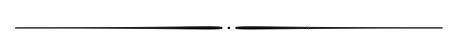 TOREKZajtrk:		Ovsen kruh (GPŠ), piščančja hrenovka NJAMI Pivka (brez aditivov), nesladkan čajMalica:	Mešano sadjeKosilo:              Krompirjev golaž, bel kruh (GPŠ), palačinke (GPŠ, M, J), voda ali nesladkan čajPop. malica:	Grisini (GPŠ), breskov sokSREDAZajtrk:		Črn kruh (GPŠ), topljeni sir za mazanje (M), nesladkan čajMalica:	Sadno zelenjavni krožnikKosilo:               Bučna juha (GPŠ, J, Z), mesna omaka, kus kus, rdeča pesa, nesladkan čaj ali vodaPop. Malica:    BananaČETRTEKZajtrk:		Mlečna štručka, kakav* (M) [eko mleko lokalnega pridelovalca]Malica:	Mešano sadjeKosilo:              Prežganka (GPŠ), puranji zrezki v smetanovi v omaki (GPŠ, M), riž, zeljna solata, voda ali nesladkan čajPop. malica:	Polnozrnati keksi (GPŠ)PETEKZajtrk:		Koruzni kruh (GPŠ), marelična marmelada, kisla smetana (M), nesladkan čajMalica:	Sadno zelenjavni krožnik Kosilo:               Fižolova mineštra s testeninami (GPŠ, J, Z), francoski rogljiček (GPŠ, M, J), ovsen kruh (GPŠ, GO, S), vodaPop. malica:	Skutka Muki (M)Pridržujemo si pravico do spremembe jedilnika. Pri vseh pripravljenih jedeh v kuhinji se uporablja manj sladkorja in manj soli.OPOMBA: NJAMI PIŠČANČJE HRENOVKE BREZ E so prejele na mednarodnem ocenjevanju AGRA so prejele Srebrno medaljo za kakovost ter posebno priznanje za varne mesnine. Vsebujejo omega3 in omega 6 maščobne kisline, ki so v kontroliranem razmerju. EKOLOŠKO ŽIVILO JE OZNAČENO Z *. LEGENDA OZNAK ALERGENOV: M – mleko, mlečni izdelki (laktoza), G – gluten (pšenica – GPŠ, pira – GPI, rž – GR, ječmen – GJ, oves - GO), Z – zelena, S – soja, A – arašidi, O – oreški (orehi, mandeljni, lešniki, pistacija, brazilski oreški…ipd), J – jajca, R – ribe, GOR – gorčica, SE – sezam, VB – volčji bob, ME – mehkužci, ŽD, žveplov dioksid, SU – sulfiti. Vse jedi, živila, ki jih ponujamo lahko vsebujejo alergene v sledovih. (Uredba EU št. 1169/2011 in Uredba o izvajanju Uredbe 1169/2011 (Uradni list RS, št. 6/2014)  